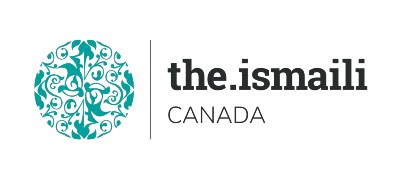 Introduction to Web ProgrammingOct 12-14-16 Tuesday-Thursday-Saturday 5:00-7:00 PM Pacific, 6:00-8:00 PM MST, 8:00-10:00 PM Eastern TimeOn Line Via Zoom (Link will be sent to registered participants)Fee for this Three Evening Information Session is $10.00 Participants will acquire basic knowledge on how to effectively use Web ProgrammingCourse OutlineFree Online resourceshttps://www.youtube.com/watch?v=aRSeakVhk3UAdvanced Registration with Pre-Payment Required https://iicanada.org/form/introduction-web-programming-0 (Oct 12-14-16)For more information and to register E-mail: epb.crcprairies@iicanada.netPhone or Text: Zull Punjani 403-689-8584 or EPB office Message # (403) 215-6200 Ext. 7039 **Please visit the digital Al-Akbhar for more information**Intro to HTML• What is HTML?• How and where is HTML used?• How to create a basic webpage?• What are HTML tags?• How to create basic tags to structure your web content?• Deep dive into creating image tags• Introduction to creating list items in your contentGetting further with HTML• Introduction to creating tables• What are links and how to add links of different webpages to your HTML content?• What are comments? How to comment in HTML?• Introduction to divs and sectioning your HTML content• How to create internal section links within your HTMLIntro to CSS• What is CSS?• What is CSS used for?• Introduction to style tags• Adding style properties• Changing styles for p tags and other used tags• Creating multiple style properties• What are classes and ID selectors? 
Deep Dive in Styling Your Content• Bringing styling into practice• Add various style and design elements to your webpage• Learn about some CSS text properties• Learn about alignment of your web objects• Add borders and shadings to your content• How to create a separate CSS file?• How to create the link for CSS file into your HTML?Work on the Final Project
Present the Final Project